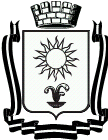 ПОСТАНОВЛЕНИЕАДМИНИСТРАЦИИ ГОРОДА-КУРОРТА КИСЛОВОДСКАСТАВРОПОЛЬСКОГО КРАЯ   15.12.2021    	                     город-курорт Кисловодск	                   № 1351   0	Об утверждении Программы профилактики рисков причинения вреда (ущерба) охраняемым законом ценностям на 2022 год в рамках осуществления муниципального контроля в сфере благоустройства на территории городского округа города-курорта КисловодскаВ соответствии с федеральными законами от 06 октября 2003 года      № 131-ФЗ «Об общих принципах организации местного самоуправления в Российской Федерации», от 31 июля 2020 года № 248-ФЗ «О государственном контроле (надзоре) и муниципальном контроле в Российской Федерации», постановлением Правительства Российской Федерации от 25 июня 2021 года № 990 «Об утверждении Правил разработки и утверждения контрольными (надзорными) органами программы профилактики рисков причинения вреда (ущерба) охраняемым законом ценностям», руководствуясь Уставом городского округа города-курорта Кисловодска Ставропольского края, решением Думы города-курорта Кисловодска от 24 ноября 2021 года № 29-621 «Об утверждении Положения об осуществлении муниципального контроля в сфере благоустройства на территории городского округа города-курорта Кисловодска», администрация города-курорта КисловодскаПОСТАНОВЛЯЕТ:1. Утвердить прилагаемую Программу профилактики рисков причинения вреда (ущерба) охраняемым законом ценностям на 2022 год в рамках осуществления муниципального контроля в сфере благоустройства на территории городского округа города-курорта Кисловодска.          2. Информационно-аналитическому отделу администрации города-курорта Кисловодска опубликовать настоящее постановление в городском общественно-политическом еженедельнике «Кисловодская газета» и на официальном сайте администрации города-курорта Кисловодска в сети Интернет.            3. Контроль за выполнением  настоящего  постановления  возложить на заместителя  главы администрации, начальника управления по общественной безопасности ЧС и ГО администрации города-курорта Кисловодска С.Н. Грачева.		  	4. Настоящее постановление вступает в силу со дня его официального опубликования.Исполняющий обязанности Главы города-курорта Кисловодска,заместитель главы администрациигорода-курорта Кисловодска                                                             Е.И. Моисеев                                                                                                         УТВЕРЖДЕНА                                                                                                                                                                                                                                                                     Постановлением администрации                                                                             города-курорта Кисловодска       от      15.12.2021___________ 1       №        1351__________________                                               ПРОГРАММА профилактики рисков причинения вреда (ущерба) охраняемым законом ценностям на 2022 год в рамках осуществления муниципального контроля в сфере благоустройства на территории городского округа города-курорта Кисловодска 1. Общие положения Настоящая программа разработана в соответствии со статьей 44 Федерального закона от 31 июля 2020 г. № 248-ФЗ «О государственном контроле (надзоре) и муниципальном контроле в Российской Федерации» (далее – Федеральный закон № 248-ФЗ), постановлением Правительства Российской Федерации от 25 июня 2021 г. № 990 «Об утверждении Правил разработки и утверждения контрольными (надзорными) органами программы профилактики рисков причинения вреда (ущерба) охраняемым законом ценностям», положением об осуществлении муниципального контроля в сфере благоустройства на территории городского округа города-курорта Кисловодска, утвержденным решением Думы города-курорта Кисловодска от 24 ноября 2021 года № 29-621 и предусматривает комплекс мероприятий по профилактике рисков причинения вреда (ущерба) охраняемым законом ценностям при осуществлении муниципального контроля в сфере благоустройства на территории городского округа города-курорта Кисловодска.1.1. Вид муниципального контроля: муниципальный контроль в сфере благоустройства на территории городского округа города-курорта Кисловодска.        1.2. Предметом муниципального контроля на территории городского округа города-курорта Кисловодска является: соблюдение организациями и физическими лицами обязательных требований, установленных Правилами благоустройства территории городского округа города-курорта Кисловодска, утвержденных решением Думы города-курорта Кисловодска от 27 февраля 2019 года № 10-519 (далее – Правила благоустройства), требований к обеспечению доступности для инвалидов объектов социальной, инженерной и транспортной инфраструктур и предоставляемых услуг, организация благоустройства территории городского округа города-курорта Кисловодска в соответствии с Правилами благоустройства.1.3. Муниципальный контроль осуществляется посредством:- организации и проведения проверок выполнения юридическими лицами, индивидуальными предпринимателями и гражданами обязательных требований Правил благоустройства;- принятия предусмотренных законодательством Российской Федерации мер по пресечению и (или) устранению выявленных нарушений, а также систематического наблюдения за исполнением обязательных требований;- организации и проведения мероприятий по профилактике рисков причинения вреда (ущерба) охраняемым законом ценностям;- организации и проведения мероприятий по контролю, осуществляемых без взаимодействия с юридическими лицами, индивидуальными предпринимателями.1.4. Подконтрольные субъекты:- юридические лица, индивидуальные предприниматели и граждане, при осуществлении ими производственной и иной деятельности в сфере отношений, связанных с обеспечением благоустройства территории городского округа города-курорта Кисловодска.1.5. Перечень правовых актов и их отдельных частей (положений), содержащих обязательные требования, соблюдение которых оценивается при проведении мероприятий по муниципальному контролю в сфере благоустройства:- Закон Ставропольского края от 10 апреля 2008 года № 20-кз «Об административных правонарушениях в Ставропольском крае»;- Решение  Думы  города-курорта Кисловодска  от  29  февраля  2019   года  № 10-519 «Об утверждении Правил благоустройства территории городского округа города-курорта Кисловодска».1.6. Программа разработана и подлежит исполнению должностными лицами администрации города-курорта Кисловодска, уполномоченными на осуществление муниципального контроля в сфере благоустройства на территории города-курорта Кисловодска (далее – должностными лицами органа муниципального контроля).Анализ текущего состояния осуществления муниципального контроля, описание текущего развития профилактической деятельности контрольного органа, характеристика проблем, на решение которых направлена Программа2.1. Мониторинг состояния подконтрольных субъектов в сфере соблюдения Правил благоустройства выявил, что ключевыми и наиболее значимыми рисками являются нарушения, предусмотренные Правилами благоустройства в части:1) несоблюдение требований, установленных в пределах полномочий органов местного самоуправления, к содержанию элементов благоустройства, в том числе требований к видам покрытий, ограждениям, водным устройствам, уличному коммунально-бытовому и техническому оборудованию, игровому и спортивному оборудованию, элементам освещения, средствам размещения информации и рекламным конструкциям, малым архитектурным формам и городской мебели, некапитальным нестационарным сооружениям, элементам объектов капитального строительства;2) размещение объявлений и иной информации, не являющейся рекламой, в местах, не предназначенных для этих целей, а также самовольное нанесение рисунков и надписей на объектах благоустройства, не подпадающее под действие статьи 20.1 Кодекса об административных правонарушениях Российской Федерации;3) непроведение мероприятий по очистке от снега, наледи и сосулек кровель нежилых зданий, строений, сооружений и крыш их подъездов (входов), а также прилегающих к ним территорий в границах, определяемых органами местного самоуправления в Правилах благоустройства;4) сброс, складирование и (или) временное хранение мусора, порубочных остатков деревьев, кустарников, а также листвы и других остатков растительности на территориях общего пользования муниципального образования вне мест, специально отведенных для этого органами местного самоуправления, а равно непринятие мер по ликвидации несанкционированных свалок мусора, порубочных остатков деревьев, кустарников, а также листвы и других остатков растительности на территориях общего пользования муниципальных образований;5) установка и переноска малых архитектурных форм и элементов внешнего благоустройства без разрешения и без проектов, согласованных с местными органами архитектуры и градостроительства и госавтоинспекцией в части обеспечения безопасности и организации дорожного движения, в случае, когда наличие таких разрешений и проектов является обязательным.2.2. Проведение профилактических мероприятий, направленных на соблюдение подконтрольными субъектами обязательных требований Правил благоустройства, на побуждение подконтрольных субъектов к добросовестности, будет способствовать улучшению в целом ситуации, повышению ответственности подконтрольных субъектов, снижению количества выявляемых нарушений обязательных требований, требований, установленных муниципальными правовыми актами в указанной сфере. 3. Цели и задачи реализации Программы3.1. Целями профилактической работы являются:3.1.1. стимулирование добросовестного соблюдения обязательных требований всеми контролируемыми лицами; 3.1.2. устранение условий, причин и факторов, способных привести к нарушениям обязательных требований и (или) причинению вреда (ущерба) охраняемым законом ценностям; 3.1.3.  создание условий для доведения обязательных требований до контролируемых лиц, повышение информированности о способах их соблюдения;3.1.4. предупреждение нарушений контролируемыми лицами обязательных требований, включая устранение причин, факторов и условий, способствующих возможному нарушению обязательных требований;3.1.5. снижение административной нагрузки на контролируемых лиц;3.1.6. снижение размера ущерба, причиняемого охраняемым законом ценностям.3.2. Задачами профилактической работы являются:3.2.1. укрепление системы профилактики нарушений обязательных требований;3.2.2. выявление причин, факторов и условий, способствующих нарушениям обязательных требований, разработка мероприятий, направленных на устранение нарушений обязательных требований;3.2.3.  повышение правосознания и правовой культуры организаций и граждан в сфере рассматриваемых правоотношений.3.3. Мероприятия, направленные на нематериальное поощрение добросовестных контролируемых лиц, не установлены, следовательно, меры стимулирования добросовестности в Программе не предусмотрены;3.3.1. Самостоятельная оценка соблюдения обязательных требований (самообследование) не предусмотрена, следовательно, в Программе способы самообследования в автоматизированном режиме не определены (часть 1 статьи 51 Федерального закона № 248-ФЗ).4. Перечень профилактических мероприятий, сроки (периодичность) их проведения5. Показатели результативности и эффективности Программы№п/пНаименованиемероприятияСрок реализации мероприятияОтветственное должностное лицо1Информирование     Информирование осуществляется должностными лицами органа муниципального контроля по вопросам соблюдения обязательных требований посредством размещения соответствующих сведений на официальном сайте администрации и в печатном издании   муниципального образования.Постояннодолжностное лицо органамуниципального контроля к должностным обязанностям которого относится осуществление муниципального контроля2Объявление предостережения    Предостережение о недопустимостинарушения обязательных требований      объявляется контролируемому лицу вслучае наличия у должностного лица органа муниципального контроля сведений о готовящихся нарушениях обязательных требований и (или) в случае отсутствия подтверждения данных о том, что нарушение обязательных требований причинило вред (ущерб) охраняемым законом ценностямлибо создало угрозу причинения вреда (ущерба) охраняемым законом ценностямПо мере появления оснований, предусмотренных законодательствомдолжностное лицо органа муниципального контроля, к должностным обязанностям которого относится осуществление муниципального контроля3КонсультированиеКонсультирование осуществляется в устной или письменной форме по телефону, посредством видео-конференц-связи, на личном приеме, в ходе проведения профилактического мероприятия, контрольного (надзорного) мероприятияПостоянно по обращениям контролируемых лиц и их представителейдолжностное лицо органа муниципального контроля, к должностным обязанностям которого относится осуществление муниципального контроля№п/пНаименование показателяВеличина111.Полнота информации, размещенной на официальном сайте контрольного органа в сети «Интернет» в соответствии с частью 3 статьи 46 Федерального закона № 248-ФЗ.100%2.Доля выданных предостережений по результатам рассмотрения обращений с подтвердившимися сведениями о готовящихся нарушениях обязательных требований или признаках нарушений обязательных требований и в случае отсутствия подтвержденных данных о том, что нарушение обязательных требований причинило вред (ущерб) охраняемым законом ценностям либо создало угрозу причинения вреда (ущерба) охраняемым законом ценностям (%)20% и более3.Доля лиц, удовлетворённых консультированием в общем количестве лиц, обратившихся за консультированием100%